СОБРАНИЕ ДЕПУТАТОВ ВЕСЬЕГОНСКОГО РАЙОНАТВЕРСКОЙ ОБЛАСТИРЕШЕНИЕг. Весьегонск30.04.2013                                                                                                                     № 426В соответствии с Федеральными законами от 06.10.2003 №131-ФЗ «Об общих принципах организации местного самоуправления в Российской Федерации», от 24.06.1998 № 89- ФЗ «Об отходах производства и потребления», от 30.03.1999 №52 – ФЗ «О санитарно-эпидемиологическом благополучии населения», в целях организации утилизации бытовых  и промышленных отходов на территории Весьегонского района Собрание депутатов Весьегонского района решило:1. Признать утратившим силу решение Собрания депутатов Весьегонского района от 27.09.2012 №368 «Об утверждении Положения об организации утилизации (захоронения) бытовых и промышленных отходов на территории Весьегонского района.2. Утвердить Положение об организации утилизации и переработке бытовых и промышленных отходов на территории Весьегонского района (прилагается). 3. Опубликовать настоящее решение в газете «Весьегонская жизнь».4. Настоящее решение вступает в силу со дня его принятия.                   Глава района                                                                   А.В. ПашуковОб утверждении Положения об организации утилизации бытовых и промышленных отходов на территории Весьегонского района 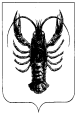 